Giải bài tập Unit 2 Communication tiếng Anh 6 sách Cánh Diều giúp các em học tốt Tiếng Anh 6.Giải bài tập Tiếng Anh 6 Unit 2 CommunicationPlay a true-false game. Work in pairs. Take turns to describe an animal.Student A: Say two true sentences and one false sentence.Student B: Guess the false sentence.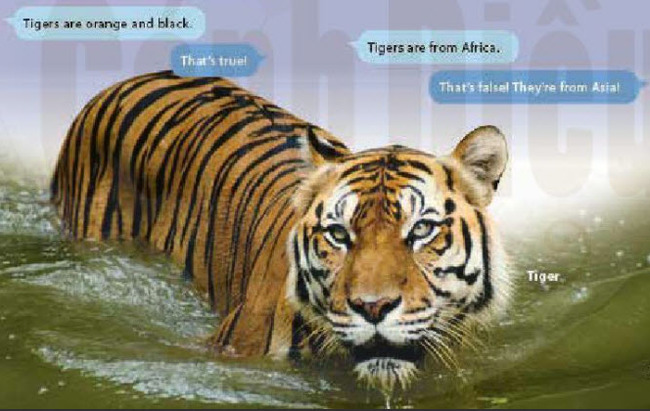 DịchChơi trò đúng-sai. Chơi theo cặp. Thay phiên nhau miêu tả một loài động vậtHãy nói hai câu đúng và một câu sai.Đoán câu sai.~/~Giải bài tập Tiếng Anh 6 Unit 2: Monkeys are Amazing! - Communication sách Cánh Diều do Đọc tài liệu tổng hợp, hi vọng sẽ giúp các em học tốt môn Tiếng Anh 6 thật thú vị và dễ dàng.